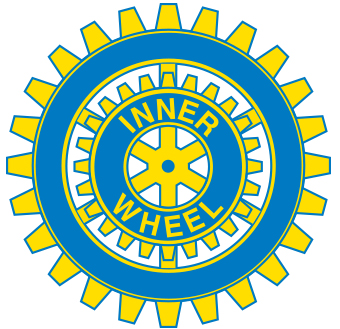 Hedersmedlemi Simrishamns Inner Wheel ClubBarbro NörgaardSimrishamn den 29 januari 2020       Solveig Evardsson		         Birgitta Jönsson          President			         Sekreterare